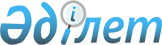 Об утверждении Перечня открытых данных Национального Банка Республики Казахстан, размещаемых на интернет-портале открытых данных
					
			Утративший силу
			
			
		
					Постановление Правления Национального Банка Республики Казахстан от 28 января 2016 года № 50. Зарегистрирован в Министерстве юстиции Республики Казахстан 3 марта 2016 года № 13377. Утратило силу постановлением Правления Национального Банка Республики Казахстан от 22 декабря 2017 года № 246 (вводится в действие по истечении десяти календарных дней после дня его первого официального опубликования)
      Сноска. Утратило силу постановлением Правления Национального Банка РК от 22.12.2017 № 246 (вводится в действие по истечении десяти календарных дней после дня его первого официального опубликования).
      В соответствии с подпунктом 15) статьи 9 Закона Республики Казахстан от 24 ноября 2015 года "Об информатизации", в целях реализации пункта 48 Перечня нормативных правовых и правовых актов, принятие которых необходимо в целях реализации законов Республики Казахстан от 24 ноября 2015 года "Об информатизации" и от 24 ноября 2015 года "О внесении изменений и дополнений в некоторые законодательные акты Республики Казахстан по вопросам информатизации", утвержденного распоряжением Премьер-Министра Республики Казахстан от 4 декабря 2015 года № 125-р, Правление Национального Банка Республики Казахстан ПОСТАНОВЛЯЕТ:
      1. Утвердить прилагаемый Перечень открытых данных Национального Банка Республики Казахстан, размещаемых на интернет-портале открытых данных (далее – Перечень).
      2. Ответственным подразделениям, указанным в Перечне, обеспечить своевременное размещение и актуализацию открытых данных на интернет-портале открытых данных.
      3. Департаменту информационных технологий (Басибекова А.С.) в установленном законодательством порядке обеспечить:
      1) совместно с Департаментом правового обеспечения (Сарсенова Н.В.) государственную регистрацию настоящего постановления в Министерстве юстиции Республики Казахстан;
      2) направление настоящего постановления в республиканское государственное предприятие на праве хозяйственного ведения "Республиканский центр правовой информации Министерства юстиции Республики Казахстан":
      на официальное опубликование в информационно-правовой системе "Әділет" в течение десяти календарных дней после его государственной регистрации в Министерстве юстиции Республики Казахстан;
      для включения в Государственный реестр нормативных правовых актов Республики Казахстан, Эталонный контрольный банк нормативных правовых актов Республики Казахстан в течение десяти календарных дней со дня его получения Национальным Банком Республики Казахстан после государственной регистрации в Министерстве юстиции Республики Казахстан;
      3) размещение настоящего постановления на официальном интернет-ресурсе Национального Банка Республики Казахстан после его официального опубликования.
      4. Департаменту международных отношений и связей с общественностью (Казыбаев А.К.) обеспечить направление настоящего постановления на официальное опубликование в периодических печатных изданиях в течение десяти календарных дней после его государственной регистрации в Министерстве юстиции Республики Казахстан.
      5. Контроль за исполнением настоящего постановления возложить на заместителя Председателя Национального Банка Республики Казахстан Пирматова Г.О. 
      6. Настоящее постановление вводится в действие по истечении десяти календарных дней после дня его первого официального опубликования.
      "СОГЛАСОВАНО"   
      Министр по инвестициям   
      и развитию Республики Казахстан   
      А. Исекешев __________________   
      3 февраля 2016 года Перечень открытых данных Национального Банка Республики
Казахстан, размещаемых на интернет-портале
открытых данных
					© 2012. РГП на ПХВ «Институт законодательства и правовой информации Республики Казахстан» Министерства юстиции Республики Казахстан
				
Председатель
Национального Банка
Д. АкишевУтвержден
постановлением Правления
Национального Банка
Республики Казахстан
от 28 января 2016 года № 50
№ п/п
Наименование открытых данных
Периодичность размещения
Ответственное за размещение подразделение (управление)
1.
Ставки и тарифы финансовых организаций
Ставки и тарифы финансовых организаций
Ставки и тарифы финансовых организаций
1.1
Кредитные продукты
По мере обновления данных
Департамент по защите прав потребителей финансовых услуг (Управление финансовой грамотности)
1.1.1
Программа автокредитования
По мере обновления данных
Департамент по защите прав потребителей финансовых услуг (Управление финансовой грамотности)
1.1.2
Программа ипотечного кредитования
По мере обновления данных
Департамент по защите прав потребителей финансовых услуг (Управление финансовой грамотности)
1.1.3
Программа потребительского беззалогового кредитования
По мере обновления данных
Департамент по защите прав потребителей финансовых услуг (Управление финансовой грамотности)
1.2
Депозитные продукты
По мере обновления данных
Департамент по защите прав потребителей финансовых услуг (Управление финансовой грамотности)
1.2.1
Программы депозитных продуктов банков Республики Казахстан
По мере обновления данных
Департамент по защите прав потребителей финансовых услуг (Управление финансовой грамотности)
2.
Анализ обращений потребителей финансовых услуг
Анализ обращений потребителей финансовых услуг
Анализ обращений потребителей финансовых услуг
2.1
Банковский сектор
Ежемесячно
Департамент по защите прав потребителей финансовых услуг (Управление финансовой грамотности)
2.2
Страховой сектор
Ежемесячно
Департамент по защите прав потребителей финансовых услуг (Управление финансовой грамотности)
2.3
Рынок ценных бумаг
Ежемесячно
Департамент по защите прав потребителей финансовых услуг (Управление финансовой грамотности)
2.4
Накопительная пенсионная система
Ежемесячно
Департамент по защите прав потребителей финансовых услуг (Управление финансовой грамотности)
2.5
Организации, осуществляющие отдельные виды банковских операций
Ежемесячно
Департамент по защите прав потребителей финансовых услуг (Управление финансовой грамотности)
2.5.1
Микрофинансовые организации
Ежемесячно
Департамент по защите прав потребителей финансовых услуг (Управление финансовой грамотности)
3.
Статистика 
Статистика 
Статистика 
3.1
Денежно-кредитная и банковская статистика 
Ежемесячно
Департамент платежного баланса, валютного регулирования и статистики (Управление денежно-кредитной статистики)
3.1.1
Международные резервы и активы Национального фонда Республики Казахстан
Ежемесячно
Департамент платежного баланса, валютного регулирования и статистики (Управление денежно-кредитной статистики)
3.1.2
Денежные агрегаты
Ежемесячно
Департамент платежного баланса, валютного регулирования и статистики (Управление денежно-кредитной статистики)
3.1.3
Монетарный обзор по Национальному Банку Республики Казахстан
Ежемесячно
Департамент платежного баланса, валютного регулирования и статистики (Управление денежно-кредитной статистики)
3.1.4
Монетарный обзор по банкам
Ежемесячно
Департамент платежного баланса, валютного регулирования и статистики (Управление денежно-кредитной статистики)
3.1.5
Монетарный обзор по банковской системе
Ежемесячно
Департамент платежного баланса, валютного регулирования и статистики (Управление денежно-кредитной статистики)
3.1.6
Обзор недепозитных финансовых организаций 
Ежемесячно
Департамент платежного баланса, валютного регулирования и статистики (Управление денежно-кредитной статистики)
3.1.7
Обзор финансового сектора
Ежемесячно
Департамент платежного баланса, валютного регулирования и статистики (Управление денежно-кредитной статистики)
3.2
Депозитный рынок
Ежемесячно
Департамент платежного баланса, валютного регулирования и статистики (Управление денежно-кредитной статистики)
3.2.1
Депозиты в депозитных организациях
Ежемесячно
Департамент платежного баланса, валютного регулирования и статистики (Управление денежно-кредитной статистики)
3.2.2
Текущие счета в банках в разрезе регионов
Ежемесячно
Департамент платежного баланса, валютного регулирования и статистики (Управление денежно-кредитной статистики)
3.2.3
Текущие счета, привлеченные банками, в разрезе регионов
Ежемесячно
Департамент платежного баланса, валютного регулирования и статистики (Управление денежно-кредитной статистики)
3.2.4
Вклады в банках в разрезе регионов
Ежемесячно
Департамент платежного баланса, валютного регулирования и статистики (Управление денежно-кредитной статистики)
3.2.5
Вклады, привлеченные банками, в разрезе регионов
Ежемесячно
Департамент платежного баланса, валютного регулирования и статистики (Управление денежно-кредитной статистики)
3.2.6
Вклады в банках (остатки)
Ежемесячно
Департамент платежного баланса, валютного регулирования и статистики (Управление денежно-кредитной статистики)
3.2.7
Ставки вознаграждения (средневзвешенные) по привлеченным депозитам
Ежемесячно
Департамент платежного баланса, валютного регулирования и статистики (Управление денежно-кредитной статистики)
3.3
Кредитный рынок
Ежемесячно
Департамент платежного баланса, валютного регулирования и статистики (Управление денежно-кредитной статистики)
3.3.1
Кредиты экономике
Ежемесячно
Департамент платежного баланса, валютного регулирования и статистики (Управление денежно-кредитной статистики)
3.3.2
Кредиты малому предпринимательству
Ежемесячно
Департамент платежного баланса, валютного регулирования и статистики (Управление денежно-кредитной статистики)
3.3.3
Кредиты сельскому хозяйству
Ежемесячно
Департамент платежного баланса, валютного регулирования и статистики (Управление денежно-кредитной статистики)
3.3.4
Кредиты промышленности, перерабатывающей сельскохозяйственную продукцию 
Ежемесячно
Департамент платежного баланса, валютного регулирования и статистики (Управление денежно-кредитной статистики)
3.4
Валютный рынок
Ежемесячно
Департамент платежного баланса, валютного регулирования и статистики (Управление денежно-кредитной статистики)
3.4.1
Покупка/продажа иностранной валюты
Ежемесячно
Департамент платежного баланса, валютного регулирования и статистики (Управление денежно-кредитной статистики)
3.4.2
Внебиржевые операции
Ежемесячно
Департамент платежного баланса, валютного регулирования и статистики (Управление денежно-кредитной статистики)
3.4.3
Рынок межбанковских кредитов и депозитов
Ежемесячно
Департамент платежного баланса, валютного регулирования и статистики (Управление денежно-кредитной статистики)
3.5
Курсы валют
Ежедневно
Департамент монетарных операций и управления активами (Управление денежно-кредитных операций и золотовалютных активов)
3.5.1
Ежедневные официальные курсы валют
Ежедневно
Департамент монетарных операций и управления активами (Управление денежно-кредитных операций и золотовалютных активов)
3.6
Ставка рефинансирования Национального Банка Республики Казахстан
По мере изменения
Департамент исследований и стратегического анализа (Управление информационно-аналитического обеспечения)
3.6.1
Ставка рефинансирования Национального Банка Республики Казахстан
По мере изменения
Департамент исследований и стратегического анализа (Управление информационно-аналитического обеспечения)
3.7
Базовая ставка Национального Банка Республики Казахстан 
По мере изменения
Департамент исследований и стратегического анализа (Управление информационно-аналитического обеспечения)
3.8
Статистика платежных систем
Ежемесячно
Департамент развития и управления платежными системами (Управление надзора платежных систем)
3.8.1
Межбанковская система переводов денег 
Ежемесячно
Департамент развития и управления платежными системами (Управление надзора платежных систем)
3.8.2
Система межбанковского клиринга 
Ежемесячно
Департамент развития и управления платежными системами (Управление надзора платежных систем)
3.8.3
Платежные карточки и электронные банковские услуги
Ежемесячно
Департамент развития и управления платежными системами (Управление надзора платежных систем)
3.9
Статистика платежного баланса
Ежеквартально
Департамент платежного баланса, валютного регулирования и статистики (Управление платежного баланса)
3.9.1
Платежный баланс: аналитическое представление
Ежеквартально
Департамент платежного баланса, валютного регулирования и статистики (Управление платежного баланса)
3.10
Статистика внешнего сектора
Ежеквартально
Департамент платежного баланса, валютного регулирования и статистики (Управление международных инвестиций) 
3.10.1
Международная инвестиционная позиция
Ежеквартально
Департамент платежного баланса, валютного регулирования и статистики (Управление международных инвестиций) 
3.10.1.1
Международная инвестиционная позиция: стандартное представление
Ежеквартально
Департамент платежного баланса, валютного регулирования и статистики (Управление международных инвестиций) 
3.10.2
Статистика внешнего долга
Ежеквартально
Департамент платежного баланса, валютного регулирования и статистики (Управление международных инвестиций) 
3.10.2.1
Внешний долг: аналитическое представление
Ежеквартально
Департамент платежного баланса, валютного регулирования и статистики (Управление международных инвестиций) 
4.
Сводные отчеты финансового сектора 
Сводные отчеты финансового сектора 
Сводные отчеты финансового сектора 
4.1
Банковский сектор
Ежемесячно
Департамент платежного баланса, валютного регулирования и статистики (Управление отчетности финансовых организаций)
4.1.1
Сводный баланс по банкам второго уровня Республики Казахстан
Ежемесячно
Департамент платежного баланса, валютного регулирования и статистики (Управление отчетности финансовых организаций)
4.1.2
Сводный отчет о доходах и расходах по банкам второго уровня Республики Казахстан
Ежемесячно
Департамент платежного баланса, валютного регулирования и статистики (Управление отчетности финансовых организаций)
4.2
Страховой сектор
Ежемесячно
Департамент платежного баланса, валютного регулирования и статистики (Управление отчетности финансовых организаций)
4.2.1
Сводный бухгалтерский баланс по страховым (перестраховочным) организациям Республики Казахстан
Ежемесячно
Департамент платежного баланса, валютного регулирования и статистики (Управление отчетности финансовых организаций)
4.2.2
Сводный отчет о прибылях и убытках по страховым (перестраховочным) организациям Республики Казахстан
Ежемесячно
Департамент платежного баланса, валютного регулирования и статистики (Управление отчетности финансовых организаций)
4.3
Профессиональные участники рынка ценных бумаг
Ежемесячно
Департамент платежного баланса, валютного регулирования и статистики (Управление отчетности финансовых организаций)
4.3.1
Сводный бухгалтерский баланс управляющих инвестиционным портфелем 
Ежемесячно
Департамент платежного баланса, валютного регулирования и статистики (Управление отчетности финансовых организаций)
4.3.2
Сводный бухгалтерский баланс брокеров и (или) дилеров
Ежемесячно
Департамент платежного баланса, валютного регулирования и статистики (Управление отчетности финансовых организаций)
4.3.3
Сводный отчет о прибылях и убытках управляющих инвестиционным портфелем 
Ежемесячно
Департамент платежного баланса, валютного регулирования и статистики (Управление отчетности финансовых организаций)
4.3.4
Сводный отчет о прибылях и убытках брокеров и (или) дилеров
Ежемесячно
Департамент платежного баланса, валютного регулирования и статистики (Управление отчетности финансовых организаций)
4.4
Организации, осуществляющие отдельные виды банковских операций
Ежемесячно
Департамент платежного баланса, валютного регулирования и статистики (Управление отчетности финансовых организаций)
4.4.1
Сводный бухгалтерский баланс организаций, осуществляющих отдельные виды банковских операций
Ежемесячно
Департамент платежного баланса, валютного регулирования и статистики (Управление отчетности финансовых организаций)
4.4.2
Сводный бухгалтерский баланс ипотечных организаций
Ежемесячно
Департамент платежного баланса, валютного регулирования и статистики (Управление отчетности финансовых организаций)
4.4.3
Сводный отчет о прибылях и убытках организаций, осуществляющих отдельные виды банковских операций
Ежемесячно
Департамент платежного баланса, валютного регулирования и статистики (Управление отчетности финансовых организаций)
4.4.4
Сводный отчет о прибылях и убытках ипотечных организаций
Ежемесячно
Департамент платежного баланса, валютного регулирования и статистики (Управление отчетности финансовых организаций)
4.5
Микрофинансовые организации
Ежеквартально
Департамент платежного баланса, валютного регулирования и статистики (Управление отчетности финансовых организаций)
4.5.1
Сводный бухгалтерский баланс по микрофинансовым организациям
Ежеквартально
Департамент платежного баланса, валютного регулирования и статистики (Управление отчетности финансовых организаций)
4.5.2
Сводный отчет о прибылях и убытках по микрофинансовым организациям
Ежеквартально
Департамент платежного баланса, валютного регулирования и статистики (Управление отчетности финансовых организаций)
5.
Государственные услуги
Государственные услуги
Государственные услуги
5.1
Перечень государственных услуг Национального Банка Республики Казахстан
По мере обновления
Управление контроля качества государственных услуг